ПРОЕКТ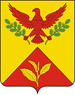 АДМИНИСТРАЦИЯ ШАУМЯНСКОГО СЕЛЬСКОГО ПОСЕЛЕНИЯ ТУАПСИНСКОГО РАЙОНАПОСТАНОВЛЕНИЕ от __________										 № _____с. ШаумянОб официальном сайте администрации Шаумянского сельского поселения Туапсинского районаВ соответствии с Федеральным законом от 9 февраля 2009 года № 8-ФЗ «Об обеспечении доступа к информации о деятельности государственных органов и органов местного самоуправления», п о с т а н о в л я ю:1. Утвердить постановление администрации Шаумянского сельского поселения Туапсинского района от 15.02.2023 г № 16 «Об официальном сайте администрации Шаумянского сельского поселения Туапсинского района».2. Считать официальным сайтом администрации Шаумянского сельского поселения Туапсинского района: http://шаумянское.рф/. 3. Утвердить Положение об официальном сайте администрации Шаумянского сельского поселения Туапсинского района (приложение).4. Специалисту по общим вопросам администрации Шаумянского сельского поселения Деревягиной Л.А., ознакомить сотрудников с настоящим постановлением.5. Специалисту по общим вопросам администрации Шаумянского сельского поселения Деревягиной Л.А., обнародовать настоящее постановление в установленном порядке и разместить на официальном сайте администрации Шаумянского сельского поселения Туапсинского района в информационно – телекоммуникационной сети «Интернет».6. Контроль за выполнением настоящего постановления оставляю за собой.7. Постановление вступает в силу со дня его обнародования.ГлаваШаумянского сельского поселенияТуапсинского района 								А.А. КочканянЛИСТ СОГЛАСОВАНИЯпроекта постановления администрации Шаумянского сельского поселенияТуапсинского районаот __________ № ______«Об официальном сайте администрации Шаумянского сельского поселения Туапсинского района»Проект внесен:Специалистом 2 категории по общим вопросам администрации Шаумянского сельского поселения Туапсинского района Л.А. ДеревягинаПроект согласован:Заместитель главы администрации Шаумянского сельского поселения Туапсинского района Т.А. ДелигевурянПРИЛОЖЕНИЕУТВЕРЖДЕНОпостановлением администрацииШаумянского сельского поселенияТуапсинского районаот _______ № _____ПОЛОЖЕНИЕоб официальном сайте администрацииШаумянского сельского поселения Туапсинского района1. Общие положения1.1. Настоящее Положение определяет порядок работы официального сайта администрации Шаумянского сельского поселения Туапсинского района.1.2. Официальный сайт является информационным ресурсом администрации Шаумянского сельского поселения Туапсинского района в сети «Интернет».1.3. Информация, размещаемая на официальном сайте, имеет официальный статус и публикуется на русском языке. 1.4. Обязательному размещению на официальном сайте подлежит информация, включенная в Перечень обязательной информации (далее - Перечень).1.5. Информация, размещаемая на официальном сайте, является публичной и бесплатной. 1.6. Информация, размещаемая на официальном сайте, не должна содержать информацию, составляющую государственную или коммерческую тайну, а также иную информацию ограниченного доступа, охраняемую законодательством Российской Федерации.1.7. Адрес официального сайта администрации Шаумянского сельского поселения Туапсинского района - http://шаумянское.рф/. 1.8. При использовании (цитировании, перепечатке и т.д.) информации, размещенной на официальном сайте, обязательным требованием является ссылка на адрес официального сайта 2. Основные задачи официального сайта.2.1. Основными задачами официального сайта являются: - обеспечение информационной открытости деятельности администрации Шаумянского сельского поселения Туапсинского района, создание условий для взаимодействия органов местного самоуправления с гражданами, общественными объединениями и хозяйствующими субъектами;- оперативное и объективное информирование общественности о происходящих Шаумянского сельского поселения Туапсинского района общественно-политических, социально - экономических и культурных процессах; - освещение деятельности исполнительной власти Шаумянского сельского поселения Туапсинского района.3. Управление официальным сайтом3.1. Программно-техническое обеспечение пользования сайтом осуществляет организация, с которой заключен договор на техническое сопровождение сайта. 3.2. Организация, с которой заключен договор на техническое сопровождение сайта обеспечивает работоспособность и корректность функционирования сайта и резервное копирование информации, размещенной на сайте.4. Содержание сайта2.1. На сайте размещается информация, предусмотренная Перечнем обязательной информации приложением к настоящему Положению.2.2. На сайте могут размещаться интерактивные сервисы (обсуждения, опросы, формы для направления обращений граждан и запросов, поисковые и другие сервисы), ссылки на иные сайты.2.3. На сайте запрещается размещение экстремистских материалов, сведений, составляющих государственную или иную охраняемую законом тайну, другой информации ограниченного доступа, предвыборной агитации и агитации по вопросам референдума, информации, нарушающей законодательство об интеллектуальной собственности и о персональных данных, рекламы (за исключением социальной рекламы), вредоносных программ.2.4. Определение структуры сайта, создание и удаление разделов сайта осуществляется уполномоченным по информационному сопровождению официального сайта администрации Шаумянского сельского поселения Туапсинского района по согласованию с главой Шаумянского сельского поселения Туапсинского района.5. Порядок размещения, редактирования и удаленияинформации на сайте5.1. Размещение, редактирование и удаление информации на сайте осуществляется уполномоченным по инициативе структурных (МКУ, МКУК) органов администрации Шаумянского сельского поселения Туапсинского района (далее – администрация) в соответствии с приложением к настоящему Положению.В структурных (МКУ, МКУК) органах администрации определяются работники, ответственные за предоставление информации для размещения на сайте.5.2. Размещение информации на сайте осуществляется в соответствии с периодичностью и сроками, предусмотренными приложением к настоящему Положению. В случае, если конкретные периодичность и (или) срок не установлены, уполномоченный осуществляет проверку необходимости размещения или обновления информации не реже 1 раза в месяц.5.3. Руководители структурных (МКУ, МКУК) органов администрации несут персональную ответственность за достоверность размещаемой на сайте информации, а также за недопущение опубликования на сайте информации, содержащей сведения, запрещенные к открытому опубликованию в соответствии с действующим законодательством.Специалист 2 категориипо общим вопросам администрацииШаумянского сельского поселенияТуапсинского района							Л.А. ДеревягинаПРИЛОЖЕНИЕ к Положению об официальном сайтеадминистрации Шаумянского сельского поселения Туапсинского районаот _______ № _______ПЕРЕЧЕНЬинформации о деятельности органов местного самоуправления Шаумянского сельского поселения Туапсинского района, размещаемой в сети «Интернет»Глава Шаумянского сельского поселения Туапсинского района А.А. Кочканян №Состав информацииПериодичность размещения, сроки обновленияОтветственные за предоставление информации 1234I. Общая информация об Администрации Шаумянского сельского поселения Туапсинского районаI. Общая информация об Администрации Шаумянского сельского поселения Туапсинского районаI. Общая информация об Администрации Шаумянского сельского поселения Туапсинского районаI. Общая информация об Администрации Шаумянского сельского поселения Туапсинского района1.Полное и сокращенное наименование Администрации, почтовый адрес, номера телефонов справочной службы (при наличии)Поддерживается в актуальном состоянииСпециалист администрации2.Сведения о полномочиях Администрации, перечень нормативных правовых актов, определяющих полномочия АдминистрацииВ течение 5 рабочих дней со дня вступления в силу соответствующих нормативных правовых актов.Специалист администрации3.Структура Администрации (фамилия, имя, отчество, а также при согласии указанных лиц иные сведения)В течение 5 рабочих дней со дня утверждения либо изменения структурыСпециалист администрации4.Общая информация о Шаумянском сельском поселенииТуапсинского районапо мере обновленияСпециалист администрации5.Общая информация, официальная символика, история, галереяпо мере обновленияСпециалист администрации6.Сведения о структурных (МКУ, МКУК) администрации Шаумянского сельского поселения Туапсинского района (фамилии, имена, отчества, контактные данные), информацию об официальных сайтах и официальных страницах подведомственных организаций (при наличии) с электронными адресами официальных сайтов и указателями данных страниц в сети «Интернет»;по мере обновленияСпециалист администрации7. Информацию об официальных страницах администрации Шаумянского сельского поселения Туапсинского района с указателями данных страниц в сети «Интернет»;по мере обновленияСпециалист администрации8.Сведения о главе Шаумянского сельского поселения Туапсинского района (фамилия, имя, отчество)В течение 5 рабочих дней со дня назначения.Поддерживается в актуальном состоянииСпециалист администрации9.Перечни информационных систем, банков данных реестров, регистров, находящихся в ведении администрации Шаумянского сельского поселения Туапсинского района, подведомственных организацийПоддерживается в актуальном состоянииСпециалист администрации10.Перечень муниципальных 
учреждений Шаумянского сельского поселения Туапсинского района, сведения об их задачах и функциях, руководителях, а также почтовые адреса, адреса электронной почты, номера телефонов справочных служб, информацию об официальных сайтах и официальных страницах подведомственных организаций (при наличии) с электронными адресами официальных сайтов и указателями данных страниц в сети «ИнтернетПоддерживается в актуальном состоянииСпециалист администрации11.Информацию о проводимых администрацией Шаумянского сельского поселения Туапсинского или подведомственными организациями опросах и иных мероприятиях, связанных с выявлением мнения граждан (физических лиц), материалы по вопросам, которые выносятся Шаумянского сельского поселения Туапсинского на публичное слушание и (или) общественное обсуждение, и результаты публичных слушаний или общественных обсуждений, а также информацию о способах направления гражданами (физическими лицами) своих предложений в электронной форме»;по мере обновленияСпециалист 2 категории по общим;Ведущий специалист по организационным вопросам; ведущий специалист по работе с молодежью.12.Полномочия администрации 
Шаумянского сельского поселения Туапсинского района, задачи и функции структурных (МКУ, МКУК), а также переченьнормативно-правовых актов,определяющих эти полномочияпо мере обновленияСпециалист администрации по общим вопросам;Ведущий специалист по экономическим вопросам; Ведущий специалист по финансовым вопросамНачальник МКУ «ЦБ Шаумянского сельского поселения»13.Информацию о проводимых администрацией Шаумянского сельского поселения Туапсинского публичных слушаниях и общественных обсуждениях с использованием федеральной государственной информационной системы «Единый портал государственных и муниципальных услуг (функций)по мере обновленияСпециалист администрации по общим вопросам, заместитель главы администрации Шаумянского сельского поселенияII. Информация о нормотворческой деятельности Администрации II. Информация о нормотворческой деятельности Администрации II. Информация о нормотворческой деятельности Администрации II. Информация о нормотворческой деятельности Администрации 14.Муниципальные нормативные правовые акты, изданные администраций Шаумянского сельского поселения Туапсинского района, включая сведения о внесении в них изменений, признании их утратившими силу, признании их судом недействующими, а также сведения о государственной регистрации муниципальных правовых актов в случаях, установленных законодательством РФВ течение 10 рабочих дней со дня опубликования (регистрации)Специалисты администрации в компетенции которых находится разработка НПА15.Тексты проектов муниципальных правовых актов Шаумянского сельского поселения Туапсинского районапо мере издания 
документовСпециалисты администрации в компетенции которых находится разработка НПА16.Сведения о судебных постановлениях по делам о признании недействующими нормативных правовых актов Администрации Шаумянского сельского поселения Туапсинского районаНе позднее 5 рабочих дней с момента вступления в законную силу решения судаВедущий специалист по территориальному планированию и землеустройству;Специалист администрации по общим вопросам; 17.Административные регламенты и стандарты муниципальных услугВ течение 5 рабочих дней со дня утвержденияСпециалист администрации по общим вопросам18.Информация о размещении заказов на поставки товаров, выполнение работ, оказание услуг для муниципальных нужд в соответствии с законодательством Российской Федерации В течение 5 рабочих дней со дня размещения заказаВедущий специалист по финансовым вопросам19.Установленные формы обращений, заявлений, принимаемых к рассмотрению в соответствии с действующим законодательствомПоддерживается в актуальном состоянииОтветственное должностное лицо администрации 20.Информация о мероприятиях, проводимых Администрацией Размещается ежемесячноПоддерживается в актуальном состоянииОтветственное должностное лицо администрации III. Иная информация о текущей деятельности III. Иная информация о текущей деятельности III. Иная информация о текущей деятельности III. Иная информация о текущей деятельности 21.Информация об участии Администрации Шаумянского сельского поселения Туапсинского района в целевых и иных программахРазмещается ежеквартально поддерживается в актуальном состоянииОтветственное должностное лицо администрации 22.Тексты официальных выступлений и заявлений Главы Шаумянского сельского поселения Туапсинского района В течение 5 рабочих дней со дня выступленияВедущий специалист по организационным вопросам23.Сведения об использовании 
администрацией Шаумянского сельского поселения Туапсинского района и подведомственными 
организациями выделяемых бюджетных средств по мере 
необходимости Начальник МКУ «ЦБ Шаумянского сельского поселения» 24.Информация о кадровом обеспечении Администрации, включая порядок поступления на муниципальную службу, сведения о вакантных должностях, квалификационные требования к кандидатам, условия и результаты конкурсов, номера телефонов, по которым можно получить информацию по вопросу замещения вакантных должностейПоддерживается в актуальном состоянииСпециалист администрации25.Информация о состоянии защиты населения и территорий от чрезвычайных ситуаций и 
принятых мерах по обеспечению 
их безопасности, о прогнозируемых и возникших 
чрезвычайных ситуациях, приемах и способах защиты населения от них, а также иная информация, подлежащая доведению администрацией Шаумянского сельского поселения Туапсинского района до сведения граждан Поддерживается в актуальном состоянииСпециалист уполномоченный на решение задача по ГО и ЧС 26.Информация о принимаемых мерах по противодействию коррупции в Администрации. Поддерживать в актуальном состоянииОтветственное должностное лицо администрации 27.Информацию о результатах проверок, проведенных администрацией Шаумянского сельского поселения Туапсинского района, подведомственными организациями (при наличии) в пределах их полномочий, а также о результатах проверок, проведенных администрацией подведомственных организациях.Поддерживать в актуальном состоянииОтветственное должностное лицо администрации IV.Статистическая информация о деятельности органов местного Администрации Шаумянского сельского поселения Туапсинского районаIV.Статистическая информация о деятельности органов местного Администрации Шаумянского сельского поселения Туапсинского районаIV.Статистическая информация о деятельности органов местного Администрации Шаумянского сельского поселения Туапсинского районаIV.Статистическая информация о деятельности органов местного Администрации Шаумянского сельского поселения Туапсинского района28.Статистические данные и показатели, характеризующие состояние и динамику развития экономической, социальной и иных сфер жизнедеятельности, регулирования которых отнесено к полномочиям администрации Шаумянского сельского поселения Туапсинского районаПоддерживать в актуальном состоянииСпециалист администрацииОтветственное должностное лицо администрации V. Информация о работе Администрации с обращениями граждан (физических лиц), организаций (юридических лиц), общественных объединений, государственных органов и органов местного самоуправления V. Информация о работе Администрации с обращениями граждан (физических лиц), организаций (юридических лиц), общественных объединений, государственных органов и органов местного самоуправления V. Информация о работе Администрации с обращениями граждан (физических лиц), организаций (юридических лиц), общественных объединений, государственных органов и органов местного самоуправления V. Информация о работе Администрации с обращениями граждан (физических лиц), организаций (юридических лиц), общественных объединений, государственных органов и органов местного самоуправления 29.Порядок и время приема граждан (физических лиц), в том числе представителей организаций (юридических лиц), общественных объединений, государственных органов, органов местного самоуправления, порядок рассмотрения их обращений с указанием актов, регулирующих эту деятельностьПоддерживается в актуальном состоянииОтветственное должностное лицо администрации 30.Фамилия, имя и отчество должностных лиц администрации, к полномочиям которых отнесены организация приема граждан, в том числе представителей организаций, общественных объединений, государственных органов и органов местного самоуправления, номер телефона, по которому можно получить справочную информацию В течение 5 рабочих дней со дня назначенияОтветственное должностное лицо администрации 31.Информация о работе 
администрации Шаумянского сельского поселения Туапсинского района с обращениями граждан(физических лиц), организаций 
(юридических лиц), общественных объединений, 
государственных органовпо мере 
необходимости Ответственное должностное лицо администрации 32.Иная информация о деятельности администрации Шаумянского сельского поселения Туапсинского района, в соответствии с законодательством РФпо мере обновленияВедущий специалист по налогам и сборам; ведущий специалист по территориальному планированию и землеустройству; ведущий специалист по финансовым вопросам; ведущий специалист по экономическим вопросам; ведущий специалист по организационным вопросам; ведущий специалист по работе с молодежью; специалист администрации по общим вопросам